П Р О Е К Тот   _____________ 2021 года			                                    №  _______Об утверждении Административного регламента по предоставлению на территории городского округа город Шахунья Нижегородской области муниципальной услуги «Предоставление информации о порядке проведения государственной итоговой аттестации обучающихся, освоивших образовательные программы основного общего и среднего общего образования, в том числе в форме единого государственного экзамена, а также информации из базы данных Нижегородской области об участниках и результатах единого государственного экзамена».  В соответствии с Федеральным законом Российской Федерации от 27.07.2010 N 210-ФЗ "Об организации предоставления государственных и муниципальных услуг", Федеральным законом от 29.12.2012 N 273-ФЗ "Об образовании в Российской Федерации", распоряжением Правительства Российской Федерации от 17.12.2009 N 1993-р "Об утверждении сводного перечня первоочередных государственных и муниципальных услуг, предоставляемых органами исполнительной власти субъектов РФ и органами местного самоуправления в электронном виде, учреждениями субъектов РФ и муниципальными учреждениями", постановлением Правительства РФ от 16.05.2011 N 373 "О разработке и утверждении административных регламентов исполнения государственных функций и административных регламентов предоставления государственных услуг", распоряжением Правительства Нижегородской области от 29.04.2010 N 773-р "Об утверждении календарного плана перехода на предоставление (исполнение) первоочередных государственных и муниципальных услуг (функций), оказываемых (исполняемых) органами исполнительной власти Нижегородской области, органами местного самоуправления муниципальных образований Нижегородской области, государственными и муниципальными учреждениями Нижегородской области в электронном виде", администрация городского округа город Шахунья Нижегородской области п о с т а н о в л я е т: 1. Утвердить прилагаемый Административный регламент по предоставлению на территории городского округа город Шахунья Нижегородской области муниципальной услуги «Предоставление информации о порядке проведения государственной (итоговой) аттестации обучающихся, освоивших образовательные программы основного общего и среднего (полного) общего образования, в том числе в форме единого государственного экзамена, а также информации из базы данных Нижегородской области об участниках и результатах единого государственного экзамена». 2. Настоящее постановление вступает в силу со дня его подписания.3. Начальнику общего отдела администрации городского округа обеспечить размещение настоящего постановления на официальном сайте администрации городского округа город Шахунья Нижегородской области. 4. Со дня вступления в силу настоящего постановления считать утратившим силу Постановление администрации городского округа город Шахунья Нижегородской области от  07 июня 2016 года № 657 «Об утверждении Административного регламента по предоставлению на территории городского округа город Шахунья Нижегородской области муниципальной услуги «Предоставление информации о порядке проведения государственной (итоговой) аттестации обучающихся, освоивших образовательные программы основного общего и среднего (полного) общего образования, в том числе в форме единого государственного экзамена, а также информации из базы данных Нижегородской области об участниках и результатах единого государственного экзамена»;Постановление администрации городского округа город Шахунья Нижегородской области от 28 июня 2018 года № 885 «О внесении изменений в постановление администрации городского округа город Шахунья Нижегородской области от 07.06.2016 № 657 «Об утверждении Административного регламента по предоставлению на территории городского округа город Шахунья Нижегородской области муниципальной услуги «Предоставление информации о порядке проведения государственной (итоговой) аттестации обучающихся, освоивших образовательные программы основного общего и среднего (полного) общего образования, в том числе в форме единого государственного экзамена, а также информации из базы данных Нижегородской области об участниках и результатах единого государственного экзамена»;Постановление администрации городского округа город Шахунья Нижегородской области от 14 сентября 2016 года №  1105 «О внесении изменений в постановление администрации городского округа город Шахунья Нижегородской области от 07.06.2016 №657 «Об утверждении Административного регламента по предоставлению на территории городского округа город Шахунья Нижегородской области муниципальной услуги «Предоставление информации о порядке проведения государственной (итоговой) аттестации обучающихся, освоивших образовательные программы основного общего и среднего (полного) общего образования, в том числе в форме единого государственного экзамена, а также информации из базы данных Нижегородской области об участниках и результатах единого государственного экзамена»;Постановление администрации городского округа город Шахунья Нижегородской области от 09.11.2018 №1473 "О внесении изменений в постановление администрации городского округа город Шахунья Нижегородской области от 07.06.2016 № 657 «Об утверждении Административного регламента по предоставлению на территории городского округа город Шахунья Нижегородской области муниципальной услуги «Предоставление информации о порядке проведения государственной (итоговой) аттестации обучающихся, освоивших образовательные программы основного общего и среднего (полного) общего образования, в том числе в форме единого государственного экзамена, а также информации из базы данных Нижегородской области об участниках и результатах единого государственного экзамена»;Постановление Администрации городского округа город Шахунья от 08.04.2019 №359 "О внесении изменений в постановление администрации городского округа город Шахунья Нижегородской области от 07.06.2016 №657 «Об утверждении Административного регламента по предоставлению на территории городского округа город Шахунья Нижегородской области муниципальной услуги «Предоставление информации о порядке проведения государственной (итоговой) аттестации обучающихся, освоивших образовательные программы основного общего и среднего (полного) общего образования, в том числе в форме единого государственного экзамена, а также информации из базы данных Нижегородской области об участниках и результатах единого государственного экзамена»   5. Контроль за исполнением настоящего постановления возложить на первого заместителя главы администрации городского округа город Шахунья Нижегородской области. А.Д. Серова. Глава местного самоуправления городского округа город Шахунья                                                             Р.В. КошелевСогласовано:          И.о. начальника Управления образования                                    Е.Е. ПоруноваНачальник юридического отдела                                                      А.В. БеловВыслано: Общий отд. - 4 экз., юр.отдел  - 1 экз., Упр. обр. – 1 экз., опека – 1 экз.Е.Н. Теплухина (8 83152) 2-67-41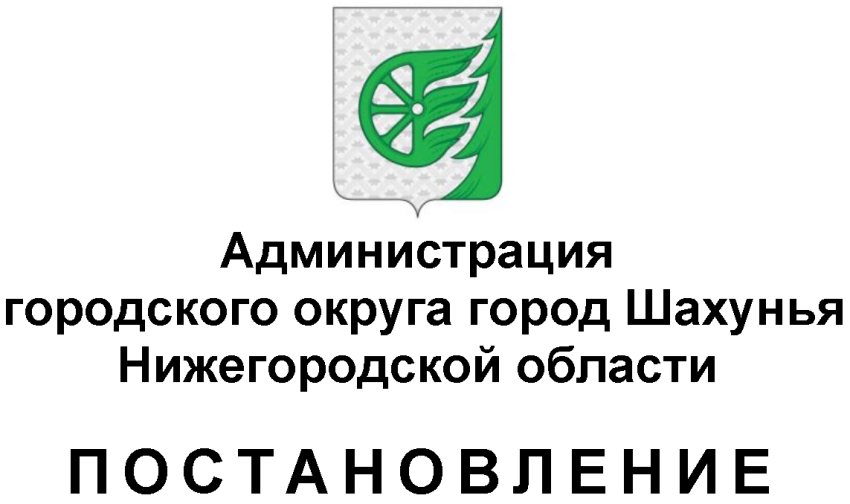 